Publicado en A Coruña el 18/09/2019 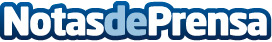 DEINTER, S.L. obtiene el sello de norma de calidad empresarial de la consultoría CEDEC DEINTER, S.L. es una empresa que, con sede en Cambre (A Coruña), centra su actividad empresarial desde hace más de 35 años, en el diseño, fabricación y montaje de proyectos de mobiliario a medida para oficinas, establecimientos comerciales, hoteles y viviendas entre otrosDatos de contacto:Luis FeliuVicepresidente División Management Estratégica902 111 275Nota de prensa publicada en: https://www.notasdeprensa.es/deinter-s-l-obtiene-el-sello-de-norma-de Categorias: Nacional Finanzas Comunicación Marketing Restauración Recursos humanos Otros Servicios Oficinas Consultoría http://www.notasdeprensa.es